Management Major: Technical KnowledgeDirect, Summative Measure: Strategic Management Final CaseRubric:  Strategic Management Final Case RubricCriteria for Success:  Mean of 3.0 or betterStudent Learning Outcome: Mean of 3.75Management Major: Oral and Written CommunicationDirect, Summative Measure: Strategic Management Final CaseRubric:  Strategic Management Final Case RubricCriteria for Success:  Mean of 3.0 or betterStudent Learning Outcome: Mean of 3.6 Management Major: TeamworkDirect, Summative Measure: Strategic Management Final Case Rubric:  Senior Paper Team Skills RubricCriteria for Success:  Mean of 3.0 or betterStudent Learning Outcome: Mean of 3.7Management Major: Global PerspectivesDirect, Summative Measure: Strategic Management Final CaseRubric:  Strategic Management Final Case RubricCriteria for Success:  Mean of 3.0 or betterStudent Learning Outcome: Mean of 3.76Management Major: ProfessionalismDirect, Summative Measure: Strategic Management Final CaseRubric:  Strategic Management Final Case RubricCriteria for Success:  Mean of 3.0 or betterStudent Learning Outcome: Mean of 3.74Management Major: Critical ThinkingDirect, Summative Measure: Strategic Management Final CaseRubric:  Strategic Management Final Case RubricCriteria for Success:  Mean of 3.0 or betterStudent Learning Outcome: Mean of 3.75Management Major: Problem SolvingDirect, Summative Measure: Strategic Management Final CaseRubric:  Strategic Management Final Case RubricCriteria for Success:  Mean of 3.0 or betterStudent Learning Outcome: Mean of 3.75Management Major: Information Literacy Direct, Summative Measure: Strategic Management Final CaseRubric:  Strategic Management Final Case RubricCriteria for Success:  Mean of 3.0 or betterStudent Learning Outcome: Mean of 3.75Generated on March 20, 2017 Generated on March 20, 2017 Generated on March 20, 2017 Generated on March 20, 2017 Generated on March 20, 2017 Generated on March 20, 2017 Generated on March 20, 2017 Generated on March 20, 2017 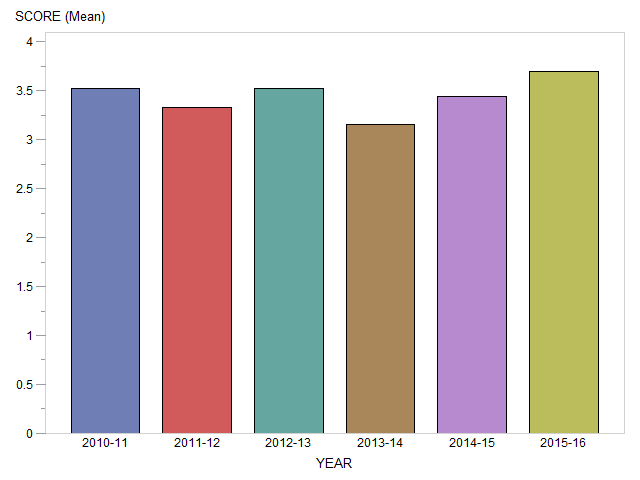 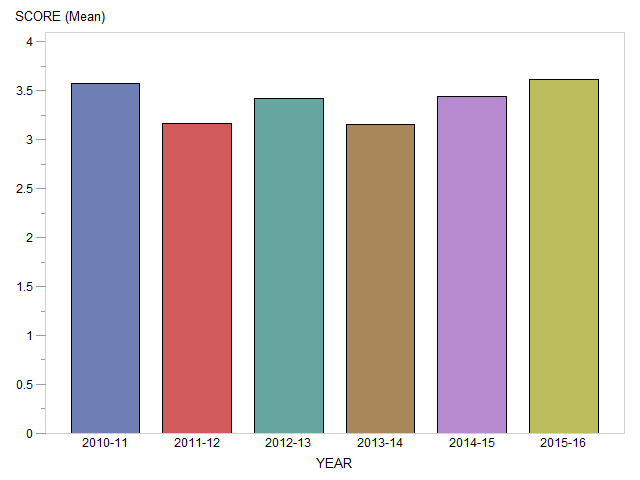 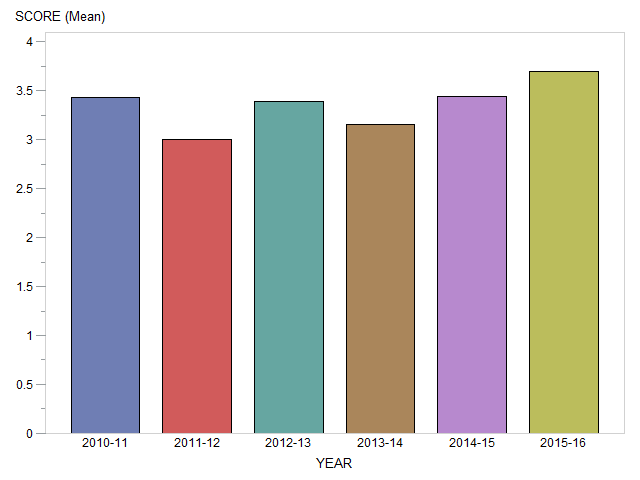 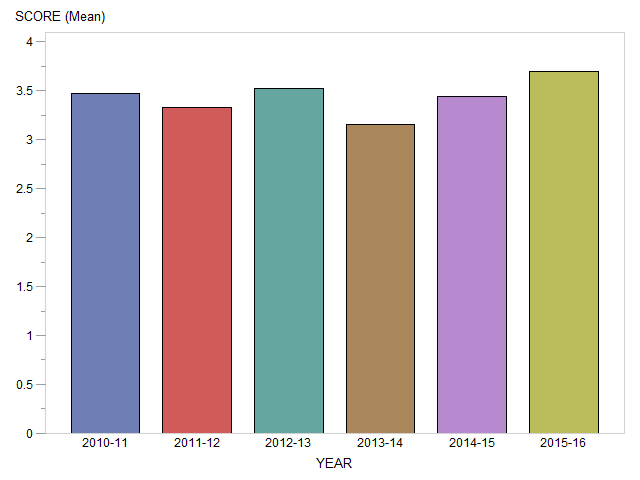 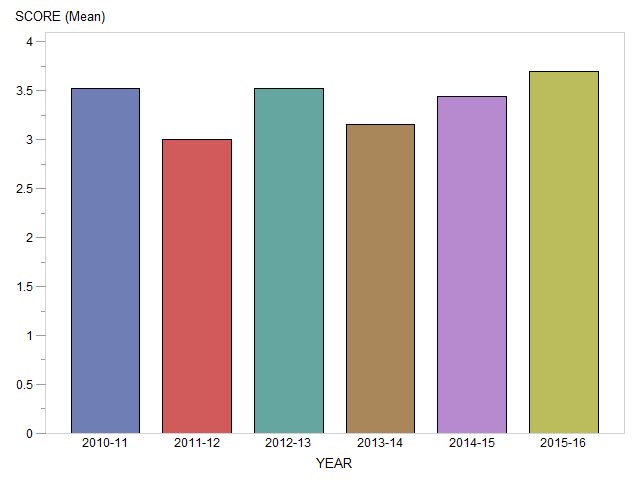 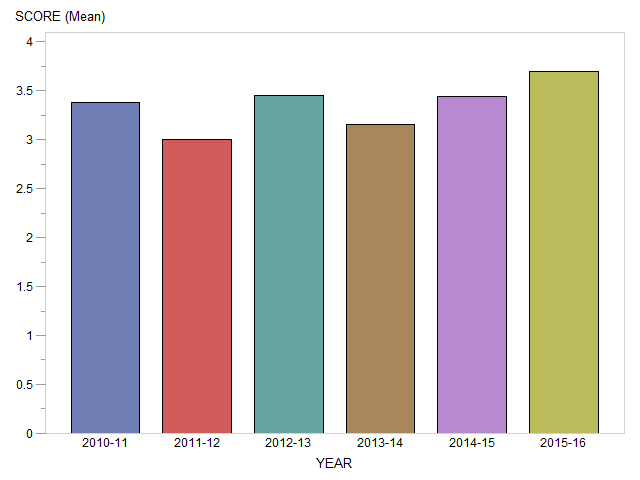 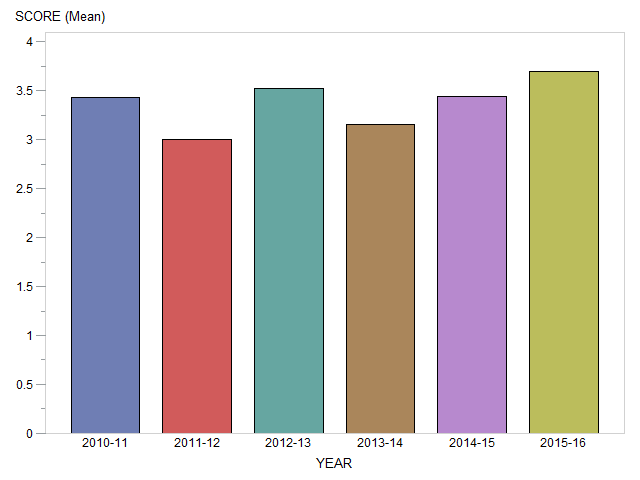 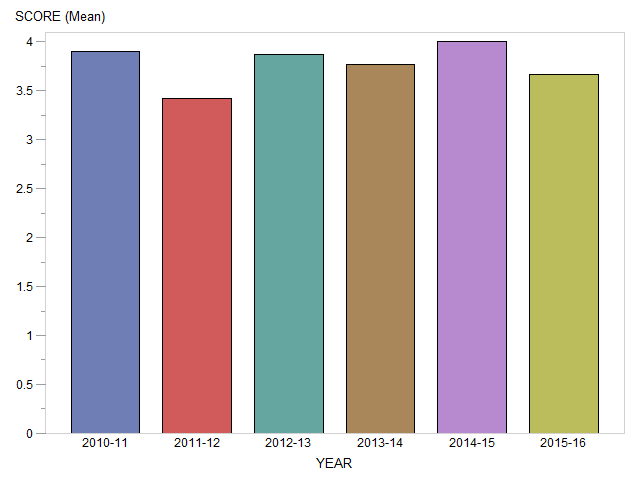 